NEW CRUISE OFFERS – and more!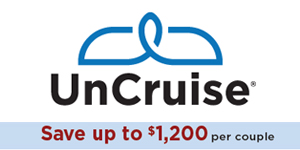 UnCruise
• Up to $1,200 savings on select sailings
• New Exclusive Group program -$100 per person savings, Bottle of Champagne,. 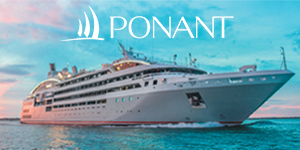 PONANT
• Up to $2,400 Air Credit 
• First-time Traveler Benefit 
